                              		   FIROZ           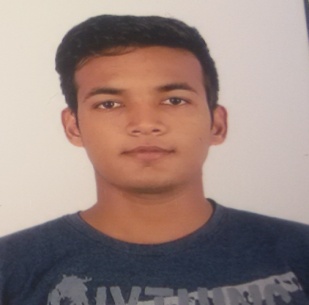                                Dubai,(UAE)                                       Mail: firoz.374325@2freemail.com  CAREER OBJECTIVE:    To have a growth oriented and challenging career, where I can contribute my knowledge and skills to the organization and enhance my experience through continuous learning and teamwork.ACADEMIC QUALIFICATIONS:MatriculationPassed in 2011 from CBSE board with 7.2 CGPAIntermediatePassed in 2013 from CBSE board with 52 percentile.PROFESSIONAL QUALIFICATION:       B.Tech (Mechanical Engineering) with 78 percentile from Al-falah School Of Engineering & Technology, Faridabad ,Haryana (India).Academic Project:Project title: "Window AC 1.5 Ton With Rotary Compressor"Duration: January 2017 - March 2017LINGUISTIC PROFICIENCY:English (Written & Spoken).Hindi  (Written & Spoken).TECHNICAL PROFICIENCY:Operating System: Window.Software's:  Microsoft office, Basic skill in Auto CAD                                                                                                     WORK EXPERIENCE:FresherAREA OF INTEREST:Oil & Gas (Production and field service)ConstructionsQuality ControlSTRENGHTS:   Positive attitude & co-operative.Ability to absorb the work pressure and deliver desired result.A team player & extremely goal oriented.Problem solving ability.Quick learner, innovative and adopt easily to new situation.   HOBBIES:                                                                                                        Interacting with people & help others. Playing cricketTraveling to new places Personal Details:Date of birth                        :  25/08/1996Civil Status                          : UnmarriedReligion                               : IslamI hereby certify that the above information to the best of my knowledge and belief       are true and correct.                                                                                        FIROZ 